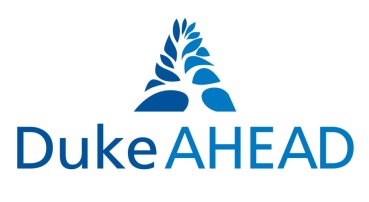 2022-2023 Duke AHEAD Grant ProposalDue by February 5, 2023 (5:00 pm)Title: Principal Investigator/School/Department: Collaborator(s)/School(s)/Department(s): Focused question: Max 350 characters with spacesBackground: (including brief review of prior research)  Max 5000 characters with spacesSpecific aims: Max 800 characters with spacesMethods—including: Max 5000 characters with spacesBrief description of educational intervention or focus of study (and control, if applicable)Outcomes and measuresData management and analysisIRB statusChallenges: Max 1000 characters with spacesResource needs and budget: Funding will be available for a 12-month period.  Please fill in the table below and provide justification/description for each item below.  Also, where requested, please provide an estimate of the time/effort you will expend on this project. PI support may not total more than 25% of the requested funds.  Administrative support is available through “consultant costs.” Estimated CostPI support $0.00Consultant Costs $0.00Equipment $0.00Computer Hardware ($1500/laptop) $0.00Software $0.00Supplies $0.00Travel(1,000/trip) $0.00Other Expenses $0.00Total Costs for Proposed ProjectTotal Costs for Proposed Project